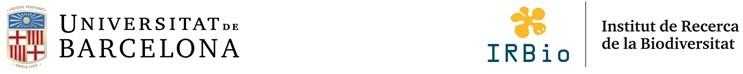 PR1678 –Institut de Recerca de la Biodiversitat.* La sol·licitud, la memòria, el CV del/s sol·licitant/s i la documentació acompanyant, s’han d’entregar entre els dies 14 de maig al 15 de juny de 2021, ambdós inclosos, a través d'una instància genèrica que s'hi accedeix des de la seu electrònica de la UB (https://www.ub.edu/eadministracio/IG.html ), indicant la destinació: àmbit de recerca especificant a altres PR1678 - Institut de Recerca de la Biodiversitat. Enviar el comprovant de la instància a per e-mail a irbio@ub.edu indicant en el assumpte “AjutPR-2021 IRBio”SOL·LICITO: Participar en la convocatòria d’ajut en el marc del programa de promoció de la recerca de l’Institut de Recerca de la Biodiversitat (IRBio-UB) (tercera convocatòria PR 2021), convocada pel Director de l’IRBio per resolució en data de 8 d’abril de 2021, sotmetent-se expressament a les bases de la convocatòria.A l’atenció: Sr. Director de l’INSTITUT DE RECERCA DE LA BIODIVERSITAT UNIVERSITAT DE BARCELONADr. F. Xavier Sans SerraFacultat de Biologia- Universitat de BarcelonaAv. Diagonal, 643. 08028 Barcelona	Tel 93 4035247	http://www.ub.edu/irbio	correu electrònic: irbio@ub.eduDADES DEL/S SOL·LICITANT/SNom i cognoms IP1: Nom i cognoms IP2:Grup de recerca IP1: Grup de recerca IP2:DOCUMENTACIÓ QUES’ACOMPANYA*Còpia del contracte laboral i si escau, compromís del/de la responsable del grup de garantir l’acompliment dels objectius del projecte en el cas de rebre l’ajut i que el contracte del/de la sol·licitant acabi abans de la justificació del projecte (com indicat a l’apartat 2.4).Declaració de cada candidat on s’assegura que no ha estat IP.Memòria projecte i CV candidat/s.